CHASING Redbird 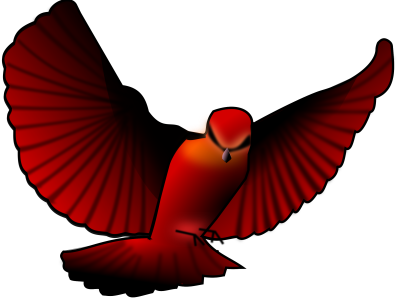 Chapters 29-33 “Glimpses” to “The Old Lady”Discussion QuestionsWhy does Zinny carve a notch on a maple stick each morning? What does Zinny have an urge to do each time she hears the train whistle?Why does Zinny worry that she is becoming like Uncle Nate?Why does Zinny feel guilty about Uncle Nate?Why does Zinny start to “worry about her brain”?Why does Zinny assume the cabin near the trail is abandoned?Why doesn’t Zinny clear part of the trail before heading home?Hoe does Zinny think her family will react when they see her?Why does Zinny call Jake a worm even though that isn’t the way she really feels about him?How does Zinny feel as she approaches her house? Why?Why does seeing June in her bed give Zinny the creeps?Why doesn’t Uncle Nate get out of bed to greet Zinny?Why does Uncle Nate tell Zinny he ought to be dead?Does Zinny receive the homecoming she expected? Explain your answer.What does Zinny think her mother means when she tells Zinny, “Good for “you” (p.180)?Why doesn’t Zinny tell her family about the wonderful things she experienced while camping out?How does Zinny feel when she sees the condition of her “squirt garden”?Why doesn’t Jake answer Zinny when she asks him where he got the car?How does Zinny know that Jake really camped out at night on the trail?How does Zinny know that Jake stole the car?Why doesn’t Jake wait for Zinny to finish her shopping?Why did Zinny stop “doing the old lady” after Rose died?Why does Zinny envy Rose?